CURRICULUM  VITAE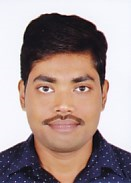 Name :  TanmayTanmay.372846@2freemail.com My Current Location : DubaiCAREER OBJECTIVES : To Associate myself with an organization that provides challenging job and an Opportunity to prove my innovative skills and diligent work. ACEDEMIC QUALIFICATION : INDUSTRIAL EXPERIENCE :TUV SUD SOUTH ASIA LTD.  (Experience: 1 Year)(Third Party Inspection At FAG Bearing India Ltd, Maneja, Vadodara)            (From 23/02/2016 To 28/02/2017)NATURE OF DUTIES : (Designation : Quality Control Engineer)Quality Inspection of Raw Materials on Standard GaugesVisual Inspection of Raw MaterialTo Handle Workload in Critical CircumstancesCommunication with Senior EmployeesTo Keep Record of Inspected & Rejected MaterialTo prepare Final Inspection Report of each Material on each DayObservation on Segregation Persons.RAJESH RADIATORS  (Experience : 1 Year 7 Months)(Automobile & Industrial Copper-Brass Type Radiator Manufacturing Industry) (Savli Gidc, Vadodara) (From 01/07/2014 To 31/01/2016)NATURE OF DUTIES : (Designation : Production Engineer)To Handle Working Persons.To Teach the Workers How to Use the Equipment.Time Management in Production.Increase the Rate of Production by Developing New Techniques of Production.To Manage the Raw Materials.Inspection of Machine Devices.Supervision of Radiator Assembly Lines.Checkup Final Packing of Product Before Dispatch.PERSONAL PROFILE : Date of Birth : 12-12-1990INDUSTRIAL TRAINING : PHILIPS ELECTRONICS INDIA LTD. (Period of One Month)(Vadodara Light Factory, Vadodara)ANUPAM INDUSTRIES LIMITED. (Period of One Month)(Leading Industry In Crane Manufacturing)(V.U.Nagar Gidc, Anand)COMPUTER PROFICIENCY :  Basic Using Skills, MS Office, Pro-EFIELD OF INTEREST : Quality, ProductionDECLARATION : My strength are Self-confidence, Honesty, Punctuality, Maturity and Ability to absorb any work faster. My qualities are Sense of Creativity, Flexibility, Self-discipline and Ability to face any kind of situation. Being a keen sportsman has enhanced my ability to work as a Team.MY GRADUATION CERTIFICATE : Sr.NoExaminationInstituteBoard/ UniversityYearResult1.B.Tech.Mechanical EngineeringMaharaja College of Engineering, UdaipurRajasthan Technical University2011-1465.15%2.Diploma Mechanical EngineeringGovernment Polytechnic GodhraGujarat Technological University2008-20116.6 CPI